Comox valley 
Afternoon activity ideas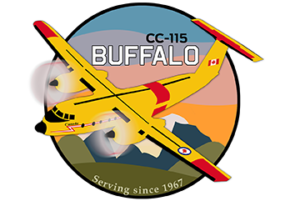 Golf	Glacier Greens – Mountain views and next door to the airport a “hidden gem” for golf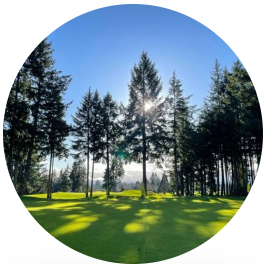 	Crown Isle – A championship 18 hole course and a Par 3 available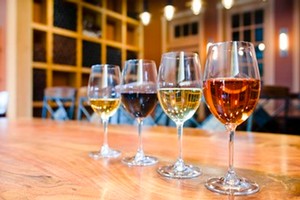 				WineriesBeaufort – tasting by booking. Onsite picnic area
 	with wine for purchase40 Knots – Tasting available for bookingHiking	There are many hiking trail throughout the Valley and in the surrounding area. Some local easy access favorites are below.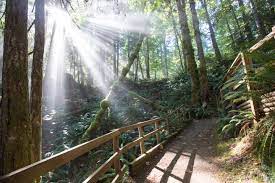 Seal bay – for easy paths of different lengthsNymph Falls – easy paths of different lengthsGoose Spit – Explore the beachMuseumComox Air Force Museum	Explore CumberlandOld coal mining town reimagined. Quiet Main Street with local shops, brewery and restaurants to explore. Surround by a forest full of an expansive trail network for all levels of biking. There is something for everyone.For more great ideas check out Explore Comox Valley Guidebooks Here